TEHNISKĀ SPECIFIKĀCIJA Nr. TS 1603.041 v1Pārvietojams dūmu nosūcējs metināšanas darbiemAttēlam ir informatīvs raksturs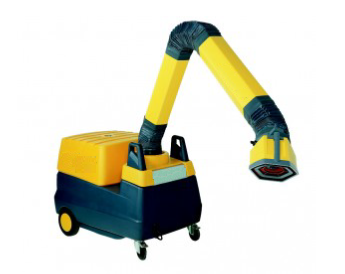 Nr.AprakstsMinimālā tehniskā prasībaPiedāvātās preces konkrētais tehniskais aprakstsAvotsPiezīmesVispārīgā informācijaVispārīgā informācijaVispārīgā informācijaRažotājs (nosaukums, atrašanās vieta).Norādīt informāciju1603.041 Dūmu nosūcējs metināšanas darbiem, pārvietojams (darbināms no elektrotīkla) Norādīt pilnu preces tipa apzīmējumuPreces marķēšanai pielietotais EAN kods, ja precei tāds ir piešķirtsNorādīt vērtībuNorādīt vai, izmantojot EAN kodu, ražotājs piedāvā iespēju saņemt digitālu tehnisko informāciju par preci (tips, ražotājs, tehniskie parametri, lietošanas instrukcija u.c.)Norādīt informācijuParauga piegādes laiks tehniskajai izvērtēšanai (pēc pieprasījuma), darba dienasNorādīt vērtībuStandartiStandartiStandartiCE marķējums atbilstoši Eiropas regulai 2006/42/CE par mašīnāmAtbilstDokumentācijaDokumentācijaDokumentācijaPielikumā, kā atsevišķs iesniegts iesniegts preces attēls, kurš atbilst sekojošām prasībām: ".jpg" vai “.jpeg” formātā;izšķiršanas spēja ne mazāka par 2Mpix;ir iespēja redzēt  visu produktu un izlasīt visus uzrakstus uz tā;attēls nav papildināts ar reklāmu.AtbilstOriģinālā lietošanas instrukcija sekojošās valodāsLVTehniskā informācijaTehniskā informācijaTehniskā informācijaPielietojums – sausu metināšanas dūmu nosūkšanai.AtbilstSpriegums400 V, 50 HzElektrodzinēja jauda≥0.75 kW Minimālā sūkšanas jauda≥ 1 200 m3 /hDūmu nosūkšanas caurule –regulējama, lokana, rokas tipaAtbilstFiltru aizsērēšanas indikatorsAtbilstFiltrēšanas processDivpakāpjuMaināmi filtrējošie elementiAtbilstFiltra materiālsAktīvā ogleDūmu nosūkšanas caurules garums ≥ 3 mTrokšņa līmenis≤ 75 dBObligātā komplektācijaObligātā komplektācijaObligātā komplektācijaObligātā komplektācijaObligātā komplektācijaObligātā komplektācijaDūmu nosūcējsAtbilstDūmu nosūkšanas caurule –regulējama, lokana, rokas tipaAtbilst